Dokumentnamn: Bilagor:
Syftet med denna rutinI detta dokument beskrivs hur stadsmiljöförvaltningens byggnadsverk ska hanteras från projektstart till projektslut och framtida förvaltning. Tydliga rutiner och definitioner krävs för att stadsmiljöförvaltningens ska kunna registrera sina byggnadsverk och för att få ett väl fungerande förvaltningsverktyg.Vem omfattas av rutinDenna rutin gäller tillsvidare för stadsmiljöförvaltningens projektledare, byggledare samt projektörer och entreprenörer som bygger anläggningar som ska förvaltas av stadsmiljöförvaltningens.Koppling till andra styrande dokumentStadsmiljöförvaltningens rutin för BaTMan.Stödjande dokumentDefinitioner finns framtaget i Teknisk Handbok (TH) under kap ”12H Byggnadsverk”.Projektstart byggnadsverkAnsök om konstruktionsnummer BaTManProjektör ska begära ut konstruktionsnummer för byggnadsverk. Ansökan ska ske tidigt i processen när det är bestämt att byggnadsverket ska byggas, senast i samband med startmöte projektering. För mer information se TH kap ”12HF Rutiner byggnadsverk” och för kontakt se TH kap ”1C Kontaktlista”, kompetens ”Byggnadsverk” kommentar ”Broar och trummor med diameter > 2m, tunnlar…”Undantag för TrafikverketNär Trafikverket bygger ett byggnadsverk i egen regi men som senare ska lämnas över till stadsmiljöförvaltningen ska stadsmiljöförvaltningen ha läsrättigheter till konstruktionen i BaTMan redan vid projekteringsstart. Trafikverkets konstruktionsnummer går över till Göteborgs Stad i samband med överlämning. Trafikverket kan behålla sina egna ritningsnummer under förutsättning att de skapar en översättningslista. Kontakta enligt TH kap ”1C Kontaktlista” kompetens ”Bevakande planeringsledare” för mall till en översättningslista. GranskningFör stadsmiljöförvaltningens projekt eller där Trafikverket bygger anläggningar för Göteborgs Stad ska en konstruktionsredovisning sändas in för kontroll innan den redovisade konstruktionen utförs, se TRVINFRA-00226 version 1.0, kap A3. Projektledaren ansvarar för att konstruktionsgranskning utförs. Stadsmiljöförvaltningens alternativt Trafikverkets projektledare/uppdragsledare meddelar till vem granskningen ska skickas.Bekräftelse på att projektets konstruktionsgranskning har utförts enligt Teknisk Handbok ska skickas till stadsmiljöförvaltningens planeringsledare Byggnadsverk, se övrigt att skicka nedan.Alla handlingar som ingår i konstruktionsredovisningen ska projektör/konstruktör registrera och koppla i BaTMan under respektive konstruktionsnummer.Handläggningstiden för granskning kommer att variera beroende på projektets art.
Kontroll av konstruktionsredovisning ska ske i enlighet med TRVINFRA-00226 version 1.0. Trafikverkets föreskrifter gäller med anpassning till stadsmiljöförvaltningens verksamhet.Övrigt att skicka:Bekräftelse på att projektets konstruktionsgranskning utförts.Färdiga handlingar (BaTMan).”Granskningssynpunkter (mall)” med ifyllda uppgifter om projektet under fliken ”projektinfo”    För externa projekt (exklusive när Trafikverket bygger för Göteborgs Stad, där gäller arbetsgång i Teknisk Handbok kap 12AJ): En konstruktionsredovisning ska sändas in för kontroll innan den redovisade konstruktionen utförs. Kontroll av konstruktionsredovisning ska ske i enlighet med TRVINFRA-00226 version 1.0. Trafikverkets föreskrifter gäller med anpassning till stadsmiljöförvaltningens verksamhet.Ritningar som ska skickas:0001-0099 översiktsplan, plannyckel1801-1899 ytskiktsplan1901-1999 planteringsplan5001-5399 byggnadsverk5401-5499 belysningsinstallation i byggnadsverkÖvrigt att skicka:Ritningsförteckning där det tydligt framgår vilka ritningar som innehåller avvikelser från Teknisk Handbok.Dokumentöversikten (ifylld).Granskningssynpunkter med ifyllda uppgifter om projektet under fliken ”projektinfo”.
Registrering handlingar BaTMan

Projekterande konsult ansvarar för registrering av handlingar med undantag för totalentreprenad, då det är entreprenörens ansvar.Innan projektet byggs läggs tekniska uppgifter in tillfälligt. (Status projekteringshandling). Innan projektet byggs registreras följande projekteringshandlingar:RitningarTeknisk beskrivningKonstruktionsberäkningarNär relationshandlingarna kommer in så ska projektör ersätta projekteringshandlingarna med relationshandlingarna. Samtliga ovanstående handlingar kommer ha samma BaTMan-nummer. För behörighet till BaTMan kontakta enligt TH kap ”1C Kontaktlista”, kompetens ”Byggnadsverk” kommentar ”Broar, tunnlar, stödmurar, påldäck, ansvarig BaTMan”.UtförandeUtrivning befintligt byggnadsverkKonstruktion som rivs ut ska meddelas BaTMan, projekterande konsult kontaktar enligt TH kap ”1C Kontaktlista”, kompetens ”Byggnadsverk” kommentar ”Broar och trummor med diameter > 2m, tunnlar…”Ange konstruktionsnummer och datum samma dag som konstruktionen rivs ut. Detta ska meddelas senast 1 vecka före utrivning. Entreprenören ansvarar för att meddela BaTMan.Drifttagning byggnadsverkInnan byggnadsverket tas i bruk (gäller konstruktioner som ska belastas med trafik samt stödmurar över 3 m) ska projektledaren beställa ”huvudinspektion inför trafiktagande” av förvaltaren kontakta enligt TH kap ”1C Kontaktlista”, kompetens ”Byggnadsverk” kommentar ”Broar, tunnlar, stödmurar, påldäck, ansvarig BaTMan”. Syftet med syn är att framtida förvaltare av anläggningen ska gå igenom anläggningen innan den besiktigas.För byggnadsverk ska kallelse skickas senast två månader innan ”Huvudinspektion för trafiktagande” ska genomföras.Förvaltaren ombesörjer att ”huvudinspektion inför trafiktagande” genomförs och att resultatet av detta meddelas projektet. För mer information, se TH kap ”13MA Syn inför besiktning”.Senast en vecka innan trafiken släpps på ska entreprenören kontakta stadsmiljöförvaltningens förvaltare enligt TH kap ”1C Kontaktlista”, kompetens ”Byggnadsverk” kommentar ”Broar och trummor med diameter > 2m, tunnlar…” 
Vid kontakt ska följande information bifogas: konstruktionsnummer datum för ibruktagandeentreprenörens kontaktuppgifterFri höjd för broar över/under gata och/eller GC-bana mäts in av entreprenör enligt skiss ”Fri höjd exempel plan” samt ”Fri höjd exempel sektion”, se TH kap ”12HF Rutiner byggnadsverk”. Detta skickas enligt TH kap ”1C Kontaktlista”, kompetens ”Byggnadsverk” kommentar ”Broar och trummor med diameter > 2m, tunnlar…”SlutbesiktningProjektledare ska säkerställa att rutin för överlämning efterföljs, se TH kap ”12CG4 Övertagandebesked”.RelationshandlingarFör upprättande av teknisk dokumentation och relationshandlingar se TH kap ”12CF Dokumentöversikt” med underkapitel och ”12D Teknisk dokumentation och relationshandlingar” med underkapitel.Om det är en reparation/förbättring av befintligt byggnadsverk ska ”Åtgärdsrapport underhåll, byggnadsverk” bifogas, se TH kap ”12CF1.3 Verksamhetsområde Byggnadsverk”. Entreprenören ska använda detta dokument för att rapportera en åtgärdad skada. ”Besiktningsutlåtande mall” ska redovisas med garantitider och med ev. brister på byggnadsverket för framtida besiktningar och inspektioner, se TH kap ”13M Entreprenadbesiktning”.Undantag för Trafikverket och stadsmiljöförvaltningens totalentreprenaderProjekterande konsult ansvarar för att BaTMan uppdateras med undantag för totalentreprenad, då är det entreprenörens ansvar.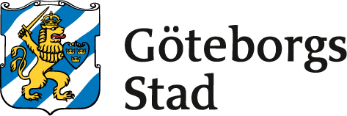 Beslutad av:
Gäller för:
Diarienummer:
Datum och paragraf för beslutet:
Dokumentsort:
Giltighetstid:
Senast reviderad:
Dokumentansvarig:
